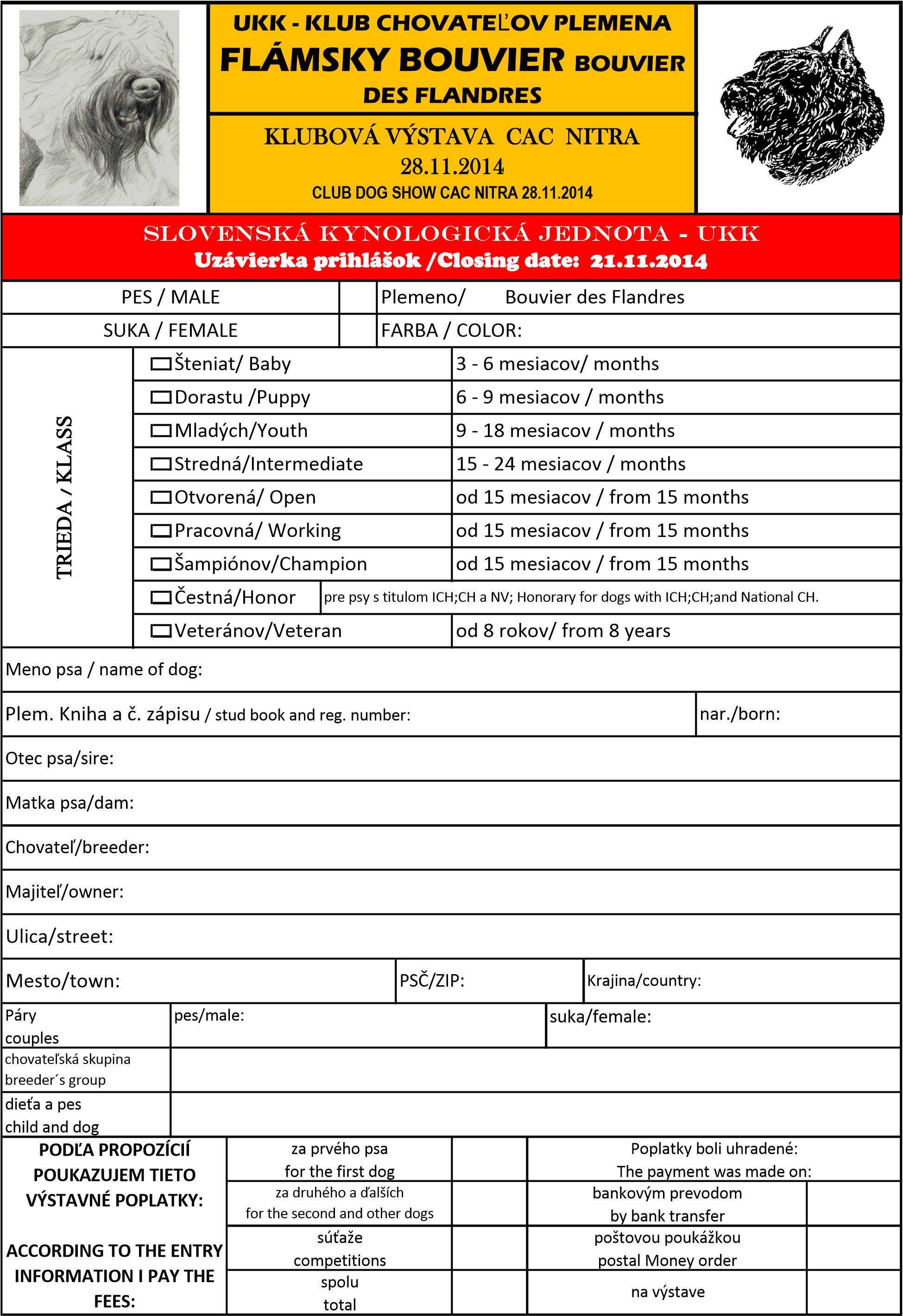 Prehlasujem, že sú mi známe ustanovenia výstavného poriadku a že sa im podrobujem. I declare that the common dog show rules are know to me and I will follow them.Miesto a dátum / Location, date:                                                                                                                                      Podpis / Signature: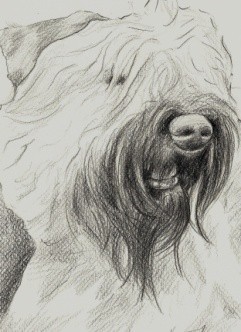 UKK - KLUB CHOVATEĽOV PLEMENA FLÁMSKY BOUVIER BOUVIER DES FLANDRES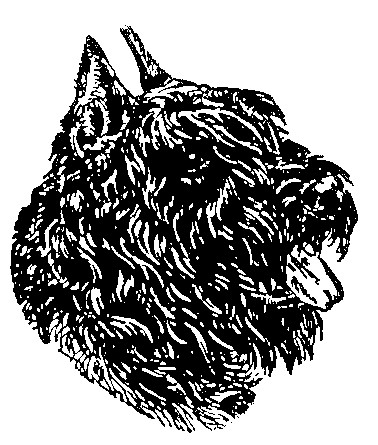 KLUBOVÁ VÝSTAVA  CAC  NITRA 28.11.2014  CLUB DOG SHOW CAC NITRA 28.11.2014Slovenská kynologická jednota - UKKUzávierka prihlášok /Closing date:  21.11.2014 Slovenská kynologická jednota - UKKUzávierka prihlášok /Closing date:  21.11.2014 Slovenská kynologická jednota - UKKUzávierka prihlášok /Closing date:  21.11.2014 TITULLY A ČAKATEĽSTVÁ  /  TITLES AND CERTIFICATESTITULLY A ČAKATEĽSTVÁ  /  TITLES AND CERTIFICATESCAJC - môžu získať psi a suky s ocenením výborný     1 v triede mladých.                                                        CAC - môžu získať psi a suky, ktoré dostali v triede strednej, otvorenej, pracovnej a šampiónov ocenenie výborný 1.                                                          reserve CAC - môžu ziskať psi a suky ocenené známkou výborný 2 v triede strednej, otvorenej, pracovnej a šampiónov, ak v triede bol udelený CAC.                        BOB - udeľuje sa najlepšiemu psovi alebo suke. Do súťaže nastupujú psi a suky, ktoré získali titul Klubový víťaz a Klubový víťaz mladých.                  BOS - udeľuje sa najlepšiemu jedincovi opačného pohlavia, ktorý získal BOB.CAJC - may get males and females with valuation of Excellent 1 st in Youth class.                CAC - may get males and females with valuattion of Excellent 1 st in intermediate, open, working of champion class.                            Reserve CAC - may get males and females with valuation Excellent 2 st in intermediate,  open,working of campion class, if the class was awarded CAC.                                                               BOB - grants to best males or females.To the competition there are cemong male and female, who get Club junior winer and Club winer.             BOS - Best Opposite Sex.